En Ciudad Guzmán Municipio de Zapotlán el Grande, Jalisco, siendo las 12:40 doce horas con 40 cuarenta minutos del día 24 de noviembre del año 2021 dos mil veintiuno, reunidos en la Sala María Elena Larios, ubicada en el patio interior de la planta baja del Palacio Municipal con domicilio en la finca marcada con el número 62 de la Avenida Cristóbal Colón en la Colonia Centro de esta Ciudad, previamente convocados todos los integrantes de ésta comisión, comparecen los CC. JESUS RAMIREZ SANCHEZ, FRANCISCO IGNACIO CARRILLO GOMEZ Y ERNESTO SANCHEZ SANCHEZ, en su carácter de Presidente y de vocales respectivamente de la Comisión Edilicia Permanente de Calles, Alumbrado Publico y Cementerios del H. Ayuntamiento Constitucional del Municipio de Zapotlán el Grande, Jalisco, procedemos a celebrar  la Segunda Sesión Ordinaria previa convocatoria, y se procede a dar lectura al:ORDEN DEL DIA1.- Lista de asistencia y verificación de quorum .2.- Aprobación del orden del día. 3.- Presentación, puesta a consideración y aprobación del plan de trabajo de la comisión.4.- Asuntos y puntos varios. 5.- Clausura. El suscrito Regidor Presidente de la Comisión Edilicia Permanente de Calles, Alumbrado Publico y Cementerios pone a consideración de los presentes la aprobación del orden del día y en caso afirmativo solicita se levante su mano. DESAHOGO DEL ORDEN DEL DIA1.- LISTA DE ASISTENCIA Y DECLARACIÓN DE QUORUM. Se procede a tomar lista de asistencia, contando con la presencia de los tres ediles que fueron designados como integrantes de la Comisión Edilicia Permanente de Calles, Alumbrado Público y Cementerios del H. Ayuntamiento Constitucional de Zapotlán el Grande, Jalisco, siendo los regidores C. CC. JESUS RAMIREZ SANCHEZ, FRANCISCO IGNACIO CARRILLO GOMEZ Y ERNESTO SANCHEZ SANCHEZ, en su carácter de presidente y de vocales respectivamente. 1.- C. JESUS RAMIREZ SANCHEZ- - - - - - - - - - - - - - - - - - - - - - - - - PRESENTE 2.- C. FRANCISCO IGNACIO CARRILLO GOMEZ.- -- - - - - - - - - - -  PRESENTE.3.- C.  ERNESTO SANCHEZ SANCHEZ.- - - - - - - -  - - - - - -- - - - - - -PRESENTE.Toda vez que se encuentran presentes todos los Regidores Integrantes de la Comisión Edilicia Permanente de Calles, Alumbrado Público y Cementerios, se declara existencia de QUORUM LEGAL 2.- LECTURA Y APROBACION DEL ORDEN DEL DIA  Punto que fue desahogado al inicio de la sesión.3.- PRESENTACIÓN, PUESTA A CONSIDERACIÓN Y APROBACIÓN DEL PLAN DE TRABAJO DE LA COMISIÓN.El presidente de la comisión da a conocer su propuesta del plan de trabajo anual a través de una exposición de su contenido mediante diapositivas y lo somete a su consideración para que en su caso se hagan propuestas de modificación y que en caso de no haber mayores observaciones y contratiempos, sea aprobado.    Para lo cual, al finalizar la presentación, el suscrito presidente solicita a los integrantes que se encuentran presentes de la comisión, votar a favor o en contra dicho plan, quedando de la siguiente manera:4.- ASUNTOS VARIOS. Al no haber puntos varios por desahogar, se procede a dar paso al siguiente punto de clausura de la sesión.   7.- CLAUSURA.- No habiendo más asuntos que tratar se da por finalizada la sesión a las 13:00 horas del día y año en curso, por lo que, se procede a firmar el acta correspondiente al calce y al margen para constancia, todos lo que intervinieron y quisieron hacerlo, a efecto de validar los acuerdos tomados en ella. A T E N T A M E N T E “2021 Año del 130 Aniversario del Natalicio del Escritor y Diplomático Guillermo Jiménez”.Cd. Guzmán Municipio de Zapotlán el Grande, Jalisco. A 24 de noviembre de 2021.ING. JESUS RAMIREZ SANCHEZREGIDOR PRESIDENTE DE LA COMISIÓN EDILICIA PERMANENTE DE CALLES, ALUMBRADO PUBLICO Y CEMENTERIOS. LIC. FRANCISCO IGNACIO CARRILLO GOMEZ.REGIDOR VOCALLIC. ERNESTO SANCHEZ SANCHEZ REGIDOR VOCAL*JRS/kct/rrh. Jurídico. SEGUNDA SESION ORDINARIA DE LA COMISION EDILICIA PERMANENTE DE CALLES, ALUMBRADO PUBLICO Y CEMENTERIOSTema: Aprobacion de plan de trabajo de la comision. EVIDENCIA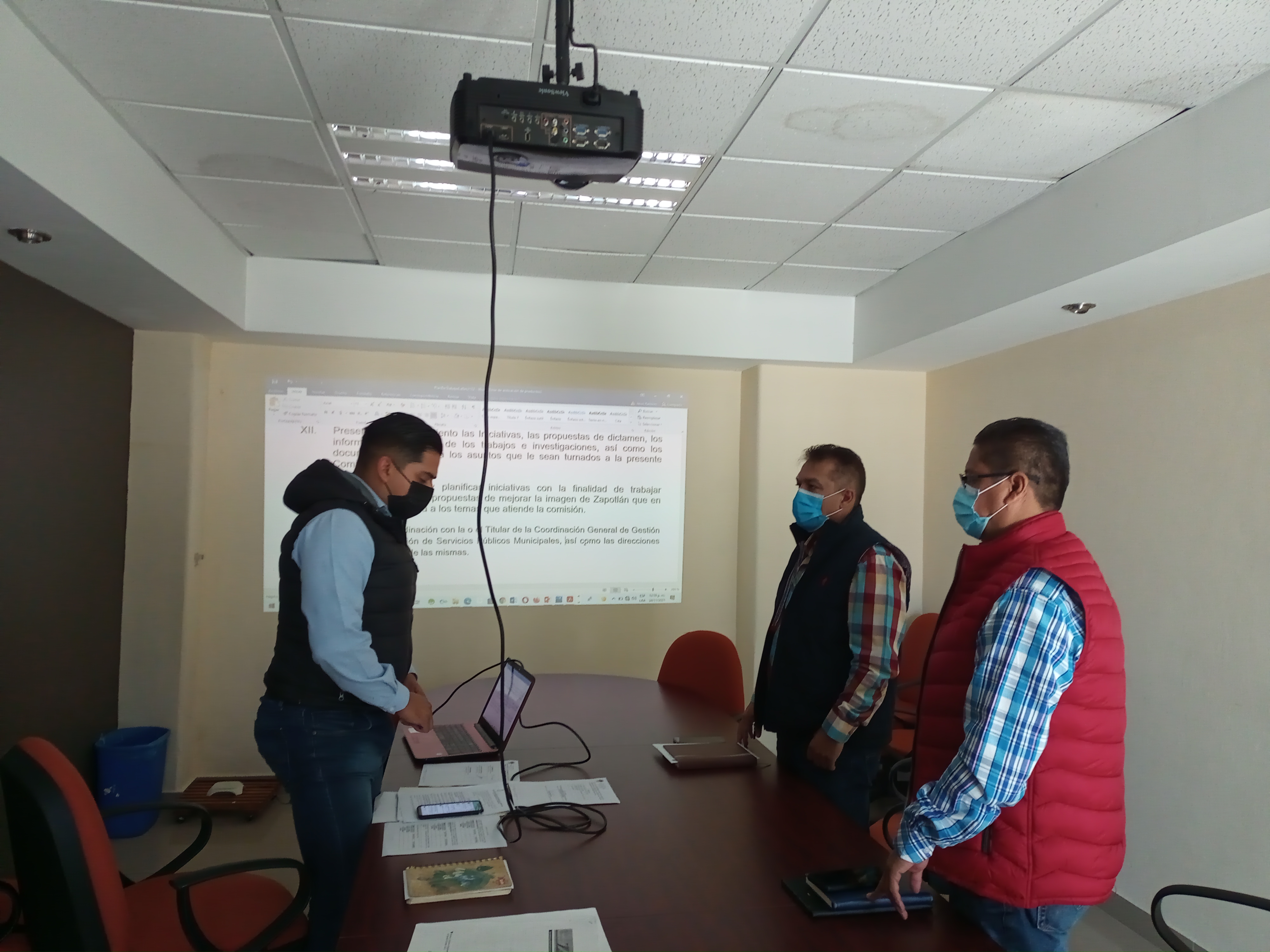 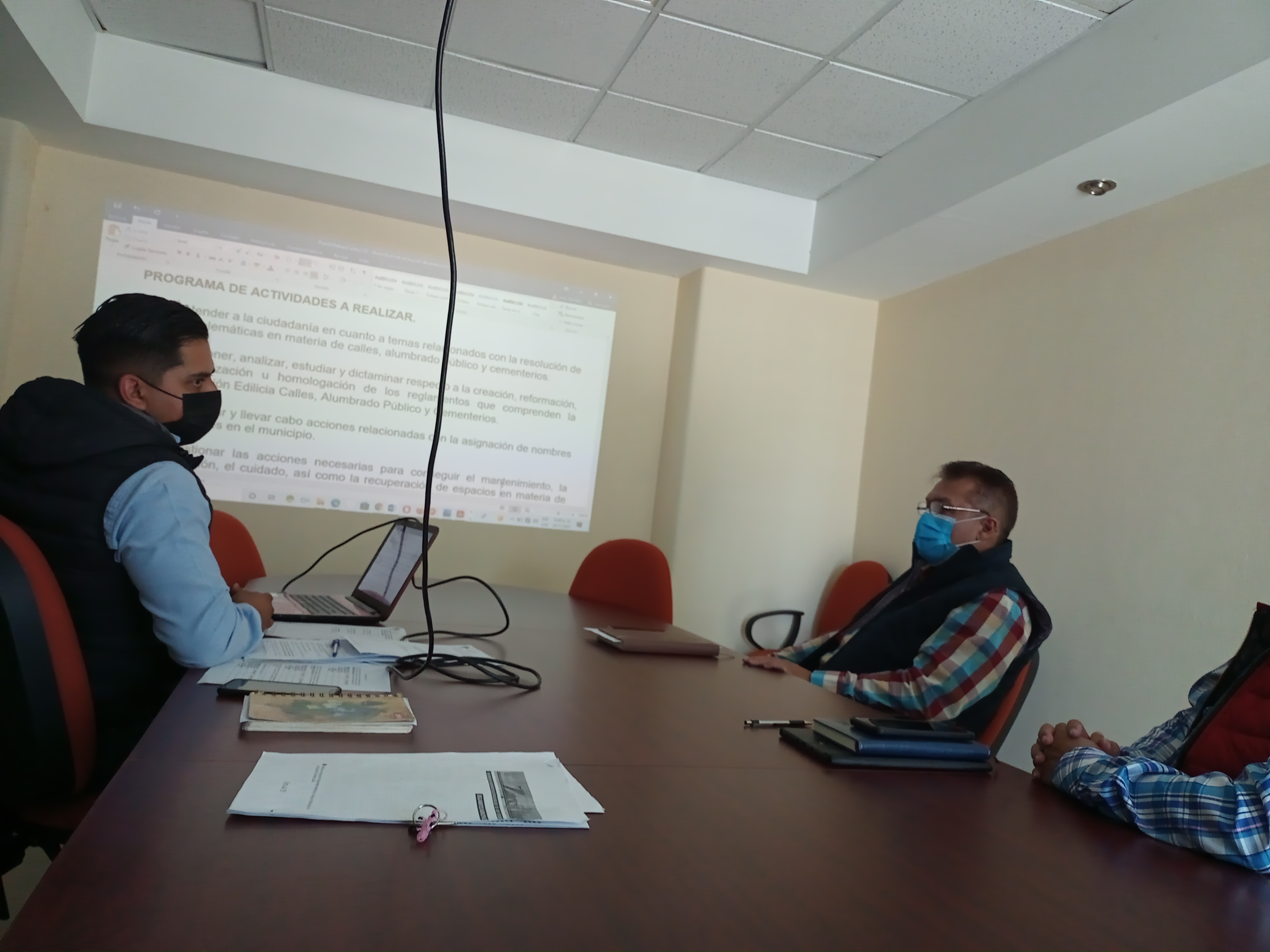 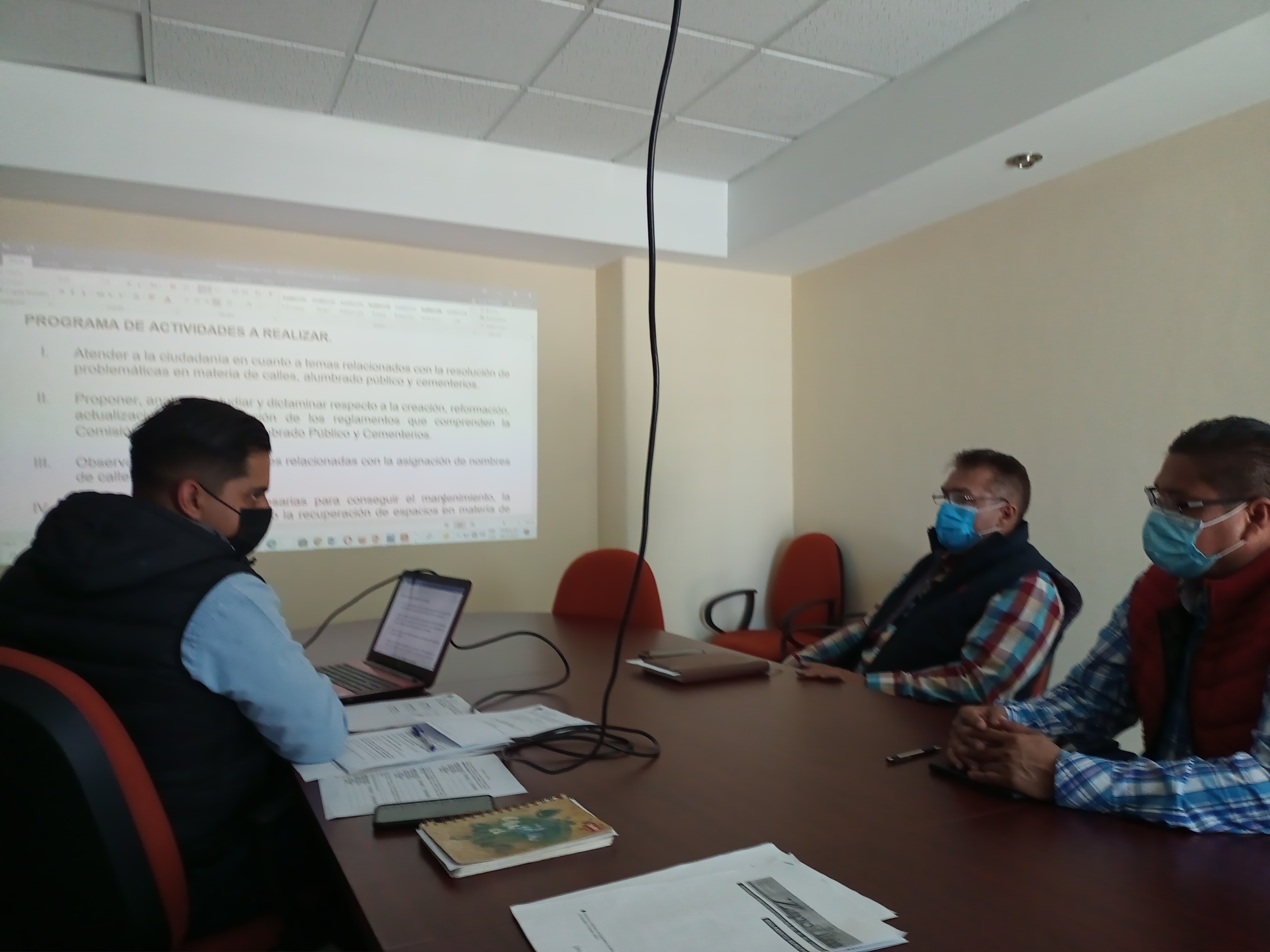 ACTA DE LA SESION ORDINARIA NUMERO 2 DE LA COMISIÓN EDILICIA PERMANENTE DE CALLES, ALUMBRADO PUBLICO Y CEMENTERIOS.NOMBRE DEL REGIDORVOTO A FAVORVOTO EN CONTRAC. FRANCISCO IGNACIO CARRILLO GOMEZ A FAVORC. ERNESTO SANCHEZ SANCHEZA FAVORC. JESUS RAMIREZ SANCHEZA FAVOR. NOMBRE DEL REGIDORVOTO A FAVORVOTO EN CONTRAC. FRANCISCO IGNACIO CARRILLO GOMEZA FAVORC. ERNESTO SANCHEZ SANCHEZA FAVORC. JESUS RAMIREZ SANCHEZA FAVOR. 